AHIMA Standards Task ForceInformation Governance Standards ProjectSpecification of Checklists and Use Cases for AHIMA Information Governance Principles for Health Care (IGPHC)Chicago, Illinois, USA2016SynopsisOverviewBuilt upon the established collaboration with the Integrating the Healthcare Enterprise (IHE) – a collaborative of health information technology (HIT) vendors, users and associations of healthcare professionals to develop interoperability standards  – AHIMA has been working with vendors of electronic health records (EHR), other health information systems (HIS) and health information technology (HIT) applications guiding the development of functional standards to support health information management (HIM) practices in electronic environments. To address user needs with HIT adoption, AHIMA has been leading the development of best practices and guidelines for information management and information governance as a part of a new globally-focused AHIMA initiative on Information Governance (IG)., The IG initiative provides an organization-wide framework for managing information throughout its lifecycle, while, supporting the organization’s strategy, operations, regulatory, legal, risk, and environmental requirements.  The AHIMA IG Initiative – a key component of AHIMA's overall strategy to develop guidelines, operating rules and standards for healthcare documentation practices – served as a foundation for the AHIMA-IHE collaborative activities, which resulted in publication of the AHIMA-IHE white paper “Health IT Standards for HIM Practices” (http://qrs.ly/lb4vec0) in 2015.This document specifies HIM Checklists and Use Cases for the selected business requirements specified under the eight AHIMA IG principles in health care (IGPHC) such as information availability, integrity, protection, accountability, transparency, compliance, retention and disposition. Business requirements under IGPHC principles were specified in the AHIMA Specification of Business Requirements for AHIMA Information Governance Principles for Health Care published in August 2016 (URL: xxxxx). Table 1 shows AHIMA efforts for specifying HIM Checklists and Use Cases completed in 2015 as a part of the AHIMA-IHE white paper as well as the 2016 effort of the AHIMA Standards Taskforce.Table 1. HIM Checklists and Use Cases for HIT Standards Specification of HIM Checklists and Use Cases is a part of the collaborative informatics-based approach for translating HIM practices into HIT standards that was deployed in the 2015 AHIMA-IHE White paper. This approach of guiding the development of HIT standards to support HIM practices is shown on Figure 1 below.Approach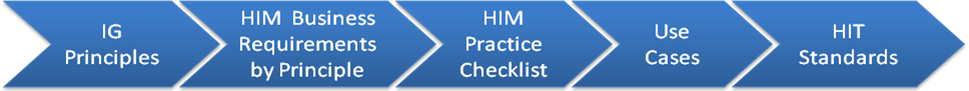                   IG Principles in Healthcare                 |           Use Cases for StandardsFigure 1. Approach for Guiding the Development of HIT Standards to Support HIM Practices (Source: AHIMA-IHE White Paper, 2015)Target AudienceThis specification is targeted to Organizations (e.g. healthcare organizations, public health agencies, payers/insurance companies, academia) involved in  origination, management,  and use of healthcare dataHealth professionals that originate, manage, and use healthcare dataImplementers - Organization’s staff involved in implementation of HIT SystemsHIT vendors and consultants involved in the design, development and implementation of HIT systemsHealth information exchange (HIE) entities that collect, manage, and exchange dataStandards developers at various standards development organizations (SDOs)Consumers (e.g. patients, care givers, employees, employers) involved in creation, management, and use of healthcare data andEducators involved in HIT, HIM and informatics training.In 2016, we are focusing on target audiences #1 and 2.Scope This specification is applicable to all health information (clinical, financial and operational), on all media and formats, created by a healthcare organization in its enterprise information management system. This includes legal health records and information contributed by patients.  Development ProcessHIM Checklists and Use Cases have been developed based on the analysis of the selected business requirements specified in the 2016 AHIMA Specification of Business Requirements (currently under public review) as well as literature review of the best HIM practices related to documentation management.  The business requirements originally derived from the description of business processes, i.e., statements, provided by each principle in the 2014 AHIMA’s Information Governance Principles for Healthcare (IGPHC) white paper.  The AHIMA Standards Taskforce of subject matter experts (SMEs) conducted thorough review of each checklist and use case in consensus-based discussions. In addition, the requirements were reviewed by a broader audience of HIM professionals and other stakeholders as part of the public comment period. Finalized statements were further used to harmonize the requirements with the AHIMA Information Governance Adoption Model (IGAM), allowing that organizations interested in the IGAM assessment could prove that each requirement has been met.GlossaryGlossary of terms was developed in the 2015 AHIMA-IHE White paper. In 2016, we continued to update the glossary as a separate document. We are also in the process of uploading our terms into the Standards Knowledge Management Tool (SKMT, URL: http://www.skmtglossary.org/) – an international Joint Initiative for Global Standards Harmonization Health Informatics Document Registry and Glossary.ResourcesActorsTable 1 contains the list of actors that is used across various HIM Checklists and Use Cases. This list includes both Business Actors (users) and Technical Actors (information systems and HIT application). This separation between business (humans) and technical (information systems) actors is important to align actors specified in the HIM Checklists and Use Cases with the applicable technical actors from the IHE interoperability standards, e.g., Content Creator (information systems that acts as information sender) and Content Consumer (information systems that acts as information receiver).Table 1. HIM Checklists and Use Cases: Business and Technical ActorsReferencesEach HIM Checklist and Use Case section contains references to the materials used in their development.  Document StructureSections that follow provide specifications of HIM Checklists and Use Cases. Each section presents requirements using the following outline:Business RequirementsDefinitionsActors (business, technical)ProblemsSolutionsHIM ChecklistHIM Use CaseConformity Assessment ReferencesSpecifications of HIM Checklists and Use CasesPatient Registration Business RequirementsTO BE ADDED – Harry and Diana will add the list of reSections that follow were developed using materials from Southern Illinois Healthcare, Carbondale, Illinois; National Association of Healthcare Access Management (NAHAM); National Billing Association (NBA); Joint Commission; National Unified Billing Committee (NUBC) and National Unified Claim Committee (NUCC); National Compliance Association (NCA); Emergency Medical Treatment Act (EMTA); -- other, please add
DefinitionsPatient registration is the process to …. It includes the following activities – get steps and definitions from NAHAM: Scheduling Pre-registrationActivating a patient that was scheduled (final review)Patient Directed SchedulingUtilization/ Case Management. Health Plan VerificationPatient Access as opposed to Patient Registration.TBDAdd registration workflow model diagram hereActors (business, technical)Table 1. HIMS Checklists and Use Cases: Business and Technical Actors – ADD Actors and their roles www.hitsp.org - HITSP Consultations and Transfers of Care Interoperability SpecificationProblemsTBDSolutionsTBDHIM ChecklistTBDGeneric WorkflowGet from NAHAM? or elsewhere Add registration workflow model diagram hereScopeActivities - TBDScheduling, Activating a patient that was scheduledPatient Types Generic Inpatient, acute care only – focus in 2016 These are other types of inpatient care settings that have variation in the process.Inpatient RehabilitationInpatient Step-Down/Swing Units/Transitional CareInpatient (Resident) Long Term Care (SNF) Inpatient HospiceInpatient  Critical Access Hospital Inpatient – Long Term Acute Care Hospital, previously known as ‘ventilator’ hospitalsInpatient Correctional Center Patient Registration Use Case Patient Registration Workflow: (Scheduled Versus Un-Scheduled)Referring/Ordering PhysicianScheduling/Walk-in/Patient PresentationMedical Screening Exam(Non-scheduled)Insurance VerificationPre-admissionRegistrationReferencesTBDCopy and Paste Business RequirementsSections that follow were developed based on the AHIMA Copy Functionality Toolkit – A Practical Guide: Information Management and Governance of Copy Functions in Electronic Health Record Systems. 2011. URL: http://bok.ahima.org/doc?oid=105646DefinitionsThe term copy means any one of the following synonyms: copy and paste, cloning, copy forward, re-use, carry forward, and save note as a template and any intent to move documentation from one part of the record to another.ActorsADD specifics from Table 1. HIMS Checklists and Use Cases: Business and Technical ActorsProblemsProblems (risks) to documentation integrity of using “copy and paste” capability include: Inaccurate or outdated information on the patient that may adversely impact patient care Information on the wrong patient that may adversely impact patient care Redundant information, which causes the inability to determine current information Inability to identify the author or intent of documentation Inability to identify when the documentation was first created Inability to accurately support or defend evaluation and management (E/M) coding for professional or technical billing notes Propagation of false information Internally inconsistent progress notes Unnecessarily lengthy progress notes SolutionsUtilization of “copy and paste” capability in health information systems is based on: Organizational acceptable uses Operational processes  and checklistsDocumentation guidelines – what are they?Responsibility – Which One?Auditing and reporting Sanctions Business Requirements #I-16 and #C-8Checklist: Ability to Establish Parameters for “Enable /Disable Copy & Paste” Action Define organizational policy for copy & paste action by Specifying clinical documentation in which copy & paste action can be performedSpecifying actors (business and technical) responsible for performing copy & paste actionSpecifying audit procedure and documentation for performed copy & paste actionSpecifying training procedure for the personnel involved in performing and auditing copy & paste actionBusiness Requirements #I-17and #C-8Checklist: Ability to Perform and Track “Copy and Paste” Usage by HIT Users Perform copy & paste action by Coping necessary section(s) in the original documentPasting necessary section(s) into the new documentVerifying copied/pasted section(s) between the original and new documents by providing electronic signature and date/time stamp of completed actionIdentify copy & paste action retrospectively by Viewing highlighted copied text in the original documentViewing highlighted pasted text in the new documentIdentifying/tracking the identification numbers of the original and new documents Identifying/tracking the actors (business and technical) of the original documentBusiness actor: name, role, signatureTechnical actor: system name and ID Date/time stamp when the original document was createdIdentifying/tracking the actors (business and technical) who performed copy& paste action (name, role, signature) and where the action was performedBusiness actor: name, role, signatureTechnical actor: system name and IDIdentifying/tracking the date and time of the performed copy& paste action date/time stampGenerate the audit log of copy & paste actions in real time by specifyingThe name of actor performing the copy function Business actor: name, roleTechnical actor: system name and ID What information was copied The original document information was copied from The new document where information was pasted to Date/time when the action was performedScenariosThe following case scenarios demonstrate the appropriate use of copy & paste action.CASE SCENARIO 1 A 65-year-old woman is a direct admission from her primary care physician (PCP) for pneumonia. She is admitted to the hospital under the care of her PCP to a general medicine floor. The PCP documents an extensive history and physical examination in the HER and orders the appropriate tests. On day one of the hospital stay, the physician completes a progress note. On subsequent days two and three, the physician completes progress notes updating the patient’s progress and documents the results of all tests. On day four, the patient is discharged home. The PCP copies forward the chief complaint and physical examination from the progress note on day one. The PCP indicates that the information is copied by inserting quotation marks around the documentation and noting “copied from day 1 note.” He notes on the final progress which phrases have been copied forward and then adds new content underneath. Result: The physician appropriately used the copy functionality. CASE SCENARIO 2 Jane Doe presents to a hospital emergency room for a laceration. While washing dishes this 35-year-old female cut her hand on a knife in the dishwater. She presents to the ED, is triaged, and moved to examination room 1. Following evaluation from the physician, the patient receives 10 sutures with instructions to follow up in 10 days for suture removal. The physician documents his emergency room encounter for this visit, including a complete history and physical and system evaluation. In 10 days the patient returns with no complaints, and her sutures are removed. The physician examines the patient and finds no signs of infection and instructs the nurse to remove the stitches. The physician then pulls up his prior ED note, highlights the history and physical and system evaluation sections, and copies that information into the new visit history. The ED coder reviews the documentation and bills for a Level 5 ED visit. Result: The first visit was reported consistent with facility E/M guidelines. However, the second encounter was inappropriately reported at the same level as the first visit because the physician pulled forward documentation of services that were not actually performed on the second encounter. The ED coder could not determine that the documentation within the record was from a previous encounter. What should have happened? If the physician utilized the copy functionality the physician should have noted the original source document and updated the note with the specific information from this encounter. System functionality would allow the user to confirm that the physician copied an entry. The ED coder would recognize the information that was pulled forward, and could then establish the ED level for the second encounter based appropriately on the services performed during that encounter only. CASE SCENARIO 3 A 55-year-old male is admitted through the emergency department of a large academic medical center following a motor vehicle accident. The patient is admitted to the intensive care unit for a left temporal bone fracture, left femur fracture, grade-2 spleen laceration, and multiple cuts and bruises. In the course of his hospital stay, the patient is followed by the trauma service, neurosurgery service, and orthopedic service, all of which have attending physicians, residents, and physician assistants in addition to medical students. The patient remains in ICU for five days before he is transferred out to the surgery unit to be followed by the trauma service. During his stay in ICU, the trauma medical student initiated daily progress notes for the trauma service, which were expanded upon by the trauma resident and physician assistant within the electronic record. Each progress note was then co-signed by the attending physician. The orthopedic medical student copied forward diagnostic information from the previous day’s documentation, added new documentation and then forwarded it to the orthopedic attending for co-signature. Both wrote new progress notes each day, which were signed by the attending physicians. The neurosurgery medical student used the copy functionality to copy the neurosurgery progress note from the previous day and add his follow up. The neurosurgery resident simply added his information below the medical student’s. The attending co-signed each note without noticing that the student had used copy functionality and selected a level of service based on the entire note. Result: The trauma service was writing new notes each day that were then co-signed by the attending service. No documentation issues were identified. The orthopedic service used copy functionality to bring forward diagnostic information only. In addition to this diagnostic information, the medical student and resident wrote different clinical information and updates. The orthopedic attending co-signed each note; therefore no documentation issues were identified. The neurosurgery service, however, used copy to pull forward information from the initial progress note, thus implying that the neurosurgery service was providing the same level of detail in the examination on subsequent visits as on the initial visit. If that is not in fact occurring, the neurosurgery service may be at risk for fraud related to the level of service. What should have happened? The neurosurgery service should have indicated which information was pulled forward from previous notes and which information was new information. The attending physician is ultimately responsible for the progress notes within the patient record and should ensure that any resident utilizing copy functionalities has been adequately trained in a manner consistent with organizational policies Record or Data Quality Business RequirementsTO BE ADDEDSections that follow were developed based on Brenski A,Dickson B, Adhikari S, et.al. Principles of Documentation. Electronic Health Record. WHERE.  February 29, 2012DefinitionsThe medical record serves as the principal repository of data and information about health care services delivered to a patient.  It is a tool in communication to all clinicians involved in the care of a patient.  As such, documentation should be a concise depiction of patient acuity, services rendered, medical necessity and outcomes.   This should include pertinent facts, findings and observations about a patient’s care delivery, providing a clear picture of services delivered.    It is the responsibility of every individual documenting in the medical record to provide accurate, timely and appropriate documentation in the medical record.    Principal functions of the medical record are:A service documentation tool with information constituting a permanent account of the services a patient received during an established encounter whether virtual or in person.A communication tool for all care providers with concise, complete and accurate information.A diagnostic tool providing a consolidation of clinical information aiding the care provider in making informed decisions regarding the patient’s treatment plan.A patient safety tool providing a means for the care provider to assess potential risks to a patient’s health and well being.A discharge planning tool promoting appropriate follow up care upon discharge.  Medical record quality is ….Maintain medical record quality is the ability to capture relevant information in a concise and complete manner while avoiding redundancy.Data quality is …Maintain data quality is the ability to….ActorsProblemsToday, both HIM professionals and clinicians have been experiencing overwhelming challenges with usability of the electronic health records (EHR) systems due to shortcomings in supporting user needs.,,,, A five-year study recently published by the US National Institute of Standards and Technology (NIST), on usability of EHR systems identified the following four issues with adoption that may negatively impact patient safety:  Clinically relevant information is not available at the task at handInadequate documentationInaccurate information and Irretrievable information.SolutionsThe overall HIM Quality Use Case is focused addressing challenges ##2-3 identified in the NIST report. It consists of two use cases:Use Case 1: Maintaining adequate documentation (record quality) andUse Case 2: Maintaining accurate information (data quality). Both use cases are focused on the communication between HIM professionals and clinicians addressing documentation (record) and data quality concerns.  These concerns include:Business Requirements #I-16 and #C-8Checklist: Ability to Maintain Record Quality Patient registration??Original EntriesAll entries in the medical record should be made as soon as possible after the observation, discussion or event, and should indicate the actual date and time of the observation, discussion, or event.Entries in the medical record should primarily include information which the provider has obtained directly from the patient, family member, caregiver, or outside medical recordsEntries need to be specific, factual, and objective, but may contain subjective interpretations.  Entries documenting any patient encounter should accurately reflect the patient’s condition at that time.  Other patients’ names should not be referenced in another’s record.The use of abbreviations should be minimized and restricted to those on the approved abbreviation list.  Dangerous abbreviations should not be used. (See dangerous abbreviations list).Links that pull patient data should only be included when clinically relevant to that encounter.  The provider authenticating the note is responsible for the accuracy of the data contained in the note.  Late entries, clarifications and addenda Late entries, clarifications and addenda are permissible but must be clearly indicated as such at the beginning of the documentation. These entries must include the date and time the entry was entered into the record and not when the entry should have been made. Changes in the patient’s condition and treatment plan need to be documented and provide evidence of follow through regarding patient stability or problem resolution.Relevant communications and attempts at communication with the patient’s family and / or other care providers should be documented.  Other providers’ informationOther providers’ information may be used but must be appropriately referenced.  ConsentThe process of informed consent for procedures and treatment must be documented in the record and should include details of risks, benefits, alternatives, and consequences of no treatment. The process of informed consent for information sharing with primary users (other providers involved in direct care) and secondary users must be documented in the record and should include details of risks, benefits, alternatives, and consequences of non-sharing of information.  Discharge SummaryThe patient’s discharge summary should contain a concise summary of patient’s illness, treatment provided, response to treatment, condition at discharge, final diagnoses, and discharge instructions. Business Requirements #I-16 and #C-8Checklist: Ability to Maintain Data Quality Data entry has to be done….Copying information (e.g. copy and paste, pull forward) from one section of the medical record to another has inherent risks for medical errors which should be recognized by all providers.  References:Brenski A,Dickson B, Adhikari S, et.al. Principles of Documentation. Electronic Health Record. WHERE.  February 29, 2012American Health Information Management Association (AHIMA).  Copy Functionality Tool Kit.  20082011?. URL:Be Careful:  Copying, Pasting Can Create False EHR Data.  Fierce EMR. June 23, 2011Menzies C. Overview of Copying Notes in the Electronic Medical Record. Personal Communication. August 8, 2011University of Texas (UT) Southwestern Medical Center. General Medical Record Documentation Guidelines. 2011Rady Children’s Hospital San Diego. Utilization of Copy/Past Functionality for Documentation within the Electronic Health Record.  2011How Original is your EHR? Documentation Integrity Best Practices Webcast.  CHCA-What is it? June 2, 2010Payne TH, EtenBroek A, Labuguen MC. Transition from Paper to Electronic Inpatient Physician Notes. WHERE. August 23, 2009Flanagan ME, Patterson ES, Frankel RM, Doebbeling BN. Evaluation of a Physician Informatics Tool to Improve Patient Handoffs.  WHERE. WHENEmbi PJ, Yackel TR, Logan JR, et.al. Impacts of Computerized Physician Documentation in a Teaching Hospital:  Perceptions of Faculty and Resident Physicians. WHERE. WHENSharp C. Chart Etiquette:  Documentation for Integrity and Quality. Stanford Hospital and Clinics. 2010  Wrenn JO, Stein DM, Bakken S, Stetson PD. Quantifying Clinical Narrative Redundancy in an Electronic Health Record.  WHERE. October 26, 2009American Health Information Management Association (AHIMA).  Amatayakul M, Brandt M, Dougherty M. Cut, Copy, Paste:  EHR Guidelines.  October 2003Merrill M. Doc Calls EHR Copy and Paste Function a “Modern Medical Illness”.  WHERE. April 23, 2010Hersh W. Copy and Paste Commentary. WHERE.  July/August 2007American Health Information Management Association (AHIMA). Physician Documentation Practices-an Unexpected Risk Management Concern.  WHERE.  October 2008Dennard J. Nurses Agree:  Avoid Copy and Paste in the EHR / EMR. WHERE.   April 23, 2010.Patient Matching Business RequirementsTO BE ADDEDSections that follow were developed based on ….DefinitionsTBDActors (business, technical)TBDProblemsTBDSolutionsTBDHIM ChecklistTBDHIM Use CaseTBDReferencesTBDTransition of Care Business RequirementsTO BE ADDEDSections that follow were developed based on the Health Information Technology Standars panel (HITSP) Interoperability Specification (IS) 09. Consultations and Transfer of Care. URL: http://www.hitsp.org/InteroperabilitySet_Details.aspx?MasterIS=true&InteroperabilityId=362&PrefixAlpha=1&APrefix=IS&PrefixNumeric=09DefinitionsTBDActors (business, technical)TBDProblemsTBDSolutionsTBDHIM ChecklistTBDHIM Use CaseTBDReferencesTBDConformity AssessmentAppendix 1. Glossary of TermsUse Cases for HIT Standards Use Cases for HIT Standards 2015 AHIMA-IHE White Paper2016 AHIMA SpecificationAll documents in the episode of care record are accounted forEpisode of care record is complete and closedRelease of Information (ROI) to external requestorAudit for the episode of care recordAudit for the ROIPatient registrationRecord and data qualityCopy and paste Patient matchingTransition of careActorsRolesBusiness ActorsBusiness ActorsPrimary users:clinical care professionalsdeliver direct patient carepublic health professionalsinvolved in direct patient careSecondary users :health information management staffinformation management (capture, validation, retention, etc.)compliance staffDesignated individual who monitors the compliance process at a healthcare facilitybilling staffDesignated individual that is responsible for generating a bill for healthcare services performed. (Harry)regulatory staff Staff responsible for implementing and managing the programs instituted by state and federal statutes. (Harry)legal staffStaff responsible for monitoring, managing, and advising the organizations’ clients regarding legal affairs. (Harry)Health planStaff represents the interests of the members of an individual or group plan that provides or pays the cost of medical care. (Harry)researchersclinical research, healthcare services research, etc.public health professionalspublic health surveillance, policy and assuranceTechnical ActorsTechnical ActorsHealth Information System (HIS)Systems used by healthcare provider that include administrative and financial functions associated with the delivery of healthcare. These functions support the delivery and optimization of care, but generally do not impact the direct care of an individual patient. (Includes: Administrative and financial staff, Care coordinators, Clinical support staff, Healthcare Entities, and Health Information Management (HIM) Personnel )Systems used by health plans that include administrative and financial functions associated with the coverage and financing of healthcare for the health plan’s enrolled members. These functions include information regarding the individual’s enrollment, eligibility, coverage and benefits, authorizations, claims, care coordination and other information related to the member  Electronic Health Record (EHR)The Electronic Health Record (EHR) System is a secure, real-time, point-of-care, patient-centric information resource for clinicians.Personal Health Record (PHR) System A healthcare record system used to create, review, annotate and maintain records by the patient or the caregiver for a patient. The PHR may include any aspect(s) of the health condition, medications, medical problems, allergies, vaccination history, visit history or communications with healthcare providers.Clinical Imaging SystemA system that creates visual representations of the interior of a body for clinical analysis and medical intervention, as well as visual representation of the function of some organs or tissues (physiology). Medical imaging seeks to reveal internal structures hidden by the skin and bones, as well as to diagnose and treat disease. (Wikipedia)Pharmacy Information SystemAn application used by Pharmacy to manage fulfillment of prescriptions, claims processing and other administrative functionsElectronic Medical Records are repositories of patient data either entered directly or interfaced from external applications. One such application is a Pharmacy Information Management System (PIMS) that is typically used by hospital pharmacy departments to record activity in the department. Typical modules include:Script registration;Dispensing;Clinical decision support including interaction checking;Inventory control including imprest management; andManagement reporting.Public Health Information SystemHealth Information Exchange (HIE)The exchange of health information electronically between providers and others with the same level of Interoperability, such as labs and pharmacies.Patient PortalInformation system that allows patient to log in to obtain information, register, and perform other functions.mHealth ApplicationMobile Health (mHealth) is an area of electronic health (eHealth) and it is the provision of health services and information via mobile technologies such as mobile phones and Personal Digital Assistants (PDAs)Vendor/DeveloperA computer system developed by a commercial company not affiliated with the healthcare organization.Health Information Availability: Business Requirements1. Ability to capture and maintain information in a manner that ensures timely, accurate (complete and correct), and efficient access and retrieval. – See Integrity Requirement #1 and #5; Protection #9; Accountability #7; Transparency #52. Ability to access information across various systems (electronic and manual) and across patient populations. This includes the abilities to search, identify, locate, and retrieve clinical, payer, labor resource management and research information required to support organization’s ongoing activities via queries. This requirement is focused on how information from various sources is accessed. – See Availability # 3;  Integrity #5 and #7; Retention #1 and #63. Ability to search, identify, locate and retrieve an individual’s specific information from continually-expanding volumes of information, across multiple systems (including various HIT products, data warehouses, payer data systems, business and research information systems, and paper-based repositories. This requirement includes tracking sources where information resides. – See Availability # 2;  Integrity #58. Ability to access information created with legacy hardware and software systems within an organization. In case of impending system obsolescence, information with organizational value should be migrated to currently supported hardware/software and/or converted/migrated into  a compatible format from non-compatible media (MAC vs PC) and non-compatible software versions. –  See Integrity #59. Ability to access information imported from an external organization by incorporating pertinent  content into the organization’s health information system, e.g., by scanning, digitizing and codifying external information, as defined by organization and jurisdictional policies. – See Integrity #5Health Information Integrity: Business Requirements2. Ability to maintain integrity of information to comply with safety, quality of care, and compliance to applicable voluntary, regulatory and legal requirements. – See Compliance #1, #2, #43. Ability to maintain integrity of information through adherence to an organization’s policies and procedures, including compliance to retention, archive, and destruction guidelines and requirements. – See Retention #2, #36. Ability to ensure the integrity of information through reliable system controls that support the organization’s ongoing activities across various systems.7. Ability to manage integrity of information received from disparate electronic systems, both internal and external to the organization, via data provenance, i.e., identification of original source of document creation, date of creation, and date of any changes of content of document or data within the document. –  See Availability #2, #6Health Information Protection: Business Requirements1. Ability to ensure appropriate levels of protection from breach, corruption and loss of information that is private, confidential, classified and essential to business continuity or that otherwise requires protection.4. Ability to manage and balance compliance with the varying degrees of protection, mandated by laws, regulations, and/or organizational policies for information generated and managed by an organization. – See Compliance #16. Ability to assign and manage appropriate levels of information access and security clearance to all members of the workforce and other authorized parties relevant to their roles or duties. – See Transparency #67. Ability to maintain appropriate security safeguards, clearly defined and enforced by organizational policies, designed to protect electronic information from being inappropriately viewed, e-mailed, downloaded, uploaded, or otherwise proliferated—intentionally or inadvertently, even by individuals with legitimate access to the system. – See Transparency #68. Ability to provide physical security safeguards of computing and access devices or any equipment containing private, secret, or confidential information or intellectual property of the organization. – See Transparency #6Health Information Accountability: Business Requirements8. Ability to ensure that policies and processes are up-to-date, adopted, and cover all types of information in all media. – See Compliance #2 and #4Health Information Transparency: Business Requirements1. Ability to document, in an open and verifiable manner, an organization’s processes and activities related to information governance. 2. Ability to share an organization’s documentation with the workforce and other appropriate interested parties (e.g., business associates, patients and consumers, governmental authorities, auditors and investigators, litigants and/or the general public) within legal or regulatory limitations, and consistent with the organization’s business needs.3. Ability of the organization to define appropriate information uses and the processes for ensuring compliance with policies on appropriate information use. – See Compliance #1, #2 and #34. Ability to document that the information governance program includes its information management and information control policies and procedures.5. Ability to:document the principles and processes that govern the information governance program accurately and completely record the activities undertaken to implement the information governance program and respond to any interested party in a timely manner.  – See Availability #16. Ability to have procedures put in place to control access to protected information, whether it relates to the confidentiality of information or the confidentiality of proprietary processes. – See Protection #6, #7 and #8 7. Ability to create and manage the records documenting an organization’s information governance program, to ensure its structure, processes, and practices are transparent, understandable, and available as defined by organizational policies and jurisdictional laws (e.g., in time, appropriate requestors, etc.). –   See Accountability #3 and #48. Ability of an organization to ensure that stakeholders are made aware of how health information is created, acquired, collected, maintained, used, shared and disclosed.  – See Availability ##1-9, #14 and #169. Ability to demonstrate transparency through clear descriptions of the uses and sharing of identified, de-identified and re-identified information on an individual, or aggregate healthcare information. – See Availability ##1-9, #14 and #16; Protection #3ActorsRolesBusiness ActorsBusiness ActorsPrimary users:clinical care professionalsdeliver direct patient careSystems used by healthcare provider that include administrative and financial functions associated with the delivery of healthcare. These functions support the delivery and optimization of care, but generally do not impact the direct care of an individual patient. (Includes: Administrative and financial staff, Care coordinators, Clinical support staff, Healthcare Entities, and Health Information Management (HIM) Personnel ) www.HITSP.orgpatientcaregiverSecondary users :health information management staffinformation management (capture, validation, retention, etc.)compliance staffbilling staffregulatory staff legal staffHealth planSystems used by health plans that include administrative and financial functions associated with the coverage and financing of healthcare for the health plan’s enrolled members. These functions include information regarding the individual’s enrollment, eligibility, coverage and benefits, authorizations, claims, care coordination and other information related to the member  www.HITSP.orgresearcher???Technical ActorsTechnical ActorsHealth Information System An electronic record for health care providers to create, import, store, and use clinical information for patient care, according to nationally recognized interoperability standards.Health Plan System – www.HITSP.orgSystems used by health plans that include administrative and financial functions associated with the coverage and financing of healthcare for the health plan’s enrolled members. These functions include information regarding the individual’s enrollment, eligibility, coverage and benefits, authorizations, claims, care coordination and other information related to the member. www.HITSP.orgPatient Registration Module?Billing Information Systems?Electronic Health Record (EHR)The Electronic Health Record (EHR) System is a secure, real-time, point-of-care, patient-centric information resource for clinicians. www.HITSP.orgPatient PortalPersonal Health Record (PHR) System www.HITSP.orgA healthcare record system used to create, review, annotate and maintain records by the patient or the caregiver for a patient. The PHR may include any aspect(s) of the health condition, medications, medical problems, allergies, vaccination history, visit history or communications with healthcare providers www.HITSP.orgmHealth ApplicationUse Case Name: Patient Registration – Inpatient Admission Scheduled via Call or in Person & AdmitUse Case Name: Patient Registration – Inpatient Admission Scheduled via Call or in Person & AdmitUse Case Name: Patient Registration – Inpatient Admission Scheduled via Call or in Person & AdmitUse Case Name: Patient Registration – Inpatient Admission Scheduled via Call or in Person & AdmitActorsBusiness Actors: Patient, Referring/Ordering Physician, Scheduler, Insurance Verifier RegistrarBusiness Actors: Patient, Referring/Ordering Physician, Scheduler, Insurance Verifier RegistrarBusiness Actors: Patient, Referring/Ordering Physician, Scheduler, Insurance Verifier RegistrarActorsTechnical Actors: EHR system & Registration Related Systems, Technical Actors: EHR system & Registration Related Systems, Technical Actors: EHR system & Registration Related Systems, # of StepWorkflow StepsWorkflow StepsRecord, Documents and DataSchedulingSchedulingSchedulingScheduling1Pre-admissions/Referring/Ordering Physician/ or presents at hospital scheduling/admissions to schedule admissionPre-admissions/Referring/Ordering Physician/ or presents at hospital scheduling/admissions to schedule admissionPt demographics (name, DoB, address, Insurance ID)Admission demographics (enterprise medical record number, attending physician name, date, time, service, admitting diagnosis, chief complaint, anticipated procedure)2Scheduler identifies patient and schedules the admissionScheduler identifies patient and schedules the admissionPt demographics (name, DoB, address, Insurance ID)Admission demographics (enterprise medical record number, attending physician name, date, time, service, admitting diagnosis, chief complaint, anticipated procedure)3Scheduler queries codes for diagnosis and proceduresScheduler queries codes for diagnosis and proceduresICD-10 CM & PCS codes4Insurance Verifier validates patient information, verifies medical insurance coverage, requests insurance admission authorization Insurance Verifier validates patient information, verifies medical insurance coverage, requests insurance admission authorization insurance authorization numberPatient AdmissionPatient AdmissionPatient AdmissionPatient Admission5Patient presents at hospitalPatient presents at hospital6Registrar asks patient to sign consents, is given Information by policy (i.e. HIPAA practices) and provides Advance Directive, ADRegistrar asks patient to sign consents, is given Information by policy (i.e. HIPAA practices) and provides Advance Directive, ADSigned consents, AD 7Registrar staff enters updated patient information and scans documents into EHRRegistrar staff enters updated patient information and scans documents into EHRUpdated medical record8Registrar initiates admissionRegistrar initiates admissionUpdated medical recordEntry ConditionEntry ConditionEHR - registrationEHR - registrationExit ConditionExit ConditionEHR - triageEHR - triageQuality requirementsQuality requirementsReal time patient information verificationReal time patient information verificationUse Case Name: Patient Registration – Inpatient Admission Un-Scheduled via Call or in Person & AdmitUse Case Name: Patient Registration – Inpatient Admission Un-Scheduled via Call or in Person & AdmitUse Case Name: Patient Registration – Inpatient Admission Un-Scheduled via Call or in Person & AdmitUse Case Name: Patient Registration – Inpatient Admission Un-Scheduled via Call or in Person & AdmitActorsBusiness Actors: Patient, Primary Care Provider (PCP), Scheduler, Insurance Verifier RegistrarBusiness Actors: Patient, Primary Care Provider (PCP), Scheduler, Insurance Verifier RegistrarBusiness Actors: Patient, Primary Care Provider (PCP), Scheduler, Insurance Verifier RegistrarActorsTechnical Actors: EHR system, Patient Portal, mHealth applicationTechnical Actors: EHR system, Patient Portal, mHealth applicationTechnical Actors: EHR system, Patient Portal, mHealth application# of StepWorkflow StepsWorkflow StepsRecord, Documents and DataSchedulingSchedulingSchedulingScheduling1Scheduling/Walk-in/Patient PresentationScheduling/Walk-in/Patient PresentationPt demographics (name, DoB, address, Insurance ID)Admission demographics (enterprise medical record number, attending physician name, date, time, service, admitting diagnosis, chief complaint, anticipated procedure)2Scheduler identifies patient and schedules the admissionScheduler identifies patient and schedules the admissionPt demographics (name, DoB, address, Insurance ID)Admission demographics (enterprise medical record number, attending physician name, date, time, service, admitting diagnosis, chief complaint, anticipated procedure)3Scheduler queries codes for diagnosis and proceduresScheduler queries codes for diagnosis and proceduresICD-10 CM & PCS codes4Insurance Verifier validates patient information, verifies medical insurance coverage, requests insurance admission authorization Insurance Verifier validates patient information, verifies medical insurance coverage, requests insurance admission authorization insurance authorization numberPatient AdmissionPatient AdmissionPatient AdmissionPatient Admission5Patient presents at hospitalPatient presents at hospital6.Medical Screening Exam(Non-scheduled)Medical Screening Exam(Non-scheduled)6Registrar asks patient to sign consents, is given Information by policy (i.e. HIPAA practices) and provides Advance Directive, ADRegistrar asks patient to sign consents, is given Information by policy (i.e. HIPAA practices) and provides Advance Directive, ADSigned consents, AD 7Registrar staff enters updated patient information and scans documents into EHRRegistrar staff enters updated patient information and scans documents into EHRUpdated medical record8Registrar initiates admissionRegistrar initiates admissionUpdated medical recordEntry ConditionEntry ConditionEHR - registrationEHR - registrationExit ConditionExit ConditionEHR - triageEHR - triageQuality requirementsQuality requirementsReal time patient information verificationReal time patient information verificationUse Case Name: Patient Registration – Outpatient Visit Scheduled via Call or in PersonUse Case Name: Patient Registration – Outpatient Visit Scheduled via Call or in PersonUse Case Name: Patient Registration – Outpatient Visit Scheduled via Call or in PersonUse Case Name: Patient Registration – Outpatient Visit Scheduled via Call or in PersonUse Case Name: Patient Registration – Outpatient Visit Scheduled via Call or in PersonActorsBusiness Actors: Patient, Registrar StaffBusiness Actors: Patient, Registrar StaffBusiness Actors: Patient, Registrar StaffBusiness Actors: Patient, Registrar StaffActorsTechnical Actors: EHR system, Patient Portal, mHealth applicationTechnical Actors: EHR system, Patient Portal, mHealth applicationTechnical Actors: EHR system, Patient Portal, mHealth applicationTechnical Actors: EHR system, Patient Portal, mHealth application# of StepWorkflow StepsWorkflow StepsRecord, Documents and DataRecord, Documents and DataSchedulingSchedulingSchedulingSchedulingScheduling1Patient calls/comes to clinic to schedule a visitPatient calls/comes to clinic to schedule a visitPt demographics (name, DoB, address, Insurance ID)Visit demographics (clinic name, provider name, date, time)Reason for visitPt demographics (name, DoB, address, Insurance ID)Visit demographics (clinic name, provider name, date, time)Reason for visit2Registrar staff schedules the visitRegistrar staff schedules the visitPt demographics (name, DoB, address, Insurance ID)Visit demographics (clinic name, provider name, date, time)Reason for visitPt demographics (name, DoB, address, Insurance ID)Visit demographics (clinic name, provider name, date, time)Reason for visit3Registrar staff validates patient information and assembles record for the visitRegistrar staff validates patient information and assembles record for the visitSame as aboveNew visit record is openSame as aboveNew visit record is openPatient VisitPatient VisitPatient VisitPatient VisitPatient Visit4Patient comes to the clinicPatient comes to the clinic5Registrar staff asks patient to complete medical summary information and consentsRegistrar staff asks patient to complete medical summary information and consentsMedical Summary , ConsentsMedical Summary , Consents6Registrar staff enters updated patient information and assembles record for the visitRegistrar staff enters updated patient information and assembles record for the visitUpdated visit recordUpdated visit record7Registrar staff sends visit record to clinicianRegistrar staff sends visit record to clinicianUpdated visit recordUpdated visit recordEntry ConditionEntry ConditionEHR - registrationEHR - registrationExit ConditionExit ConditionEHR - triageEHR - triageQuality reqsQuality reqsReal time patient information verificationReal time patient information verificationUse Case Name: Patient Registration – Outpatient Visit Scheduled OnlineUse Case Name: Patient Registration – Outpatient Visit Scheduled OnlineUse Case Name: Patient Registration – Outpatient Visit Scheduled OnlineUse Case Name: Patient Registration – Outpatient Visit Scheduled OnlineUse Case Name: Patient Registration – Outpatient Visit Scheduled OnlineActorsBusiness Actors: Patient, Registrar StaffBusiness Actors: Patient, Registrar StaffBusiness Actors: Patient, Registrar StaffBusiness Actors: Patient, Registrar StaffActorsTechnical Actors: EHR system, Patient Portal, mHealth applicationTechnical Actors: EHR system, Patient Portal, mHealth applicationTechnical Actors: EHR system, Patient Portal, mHealth applicationTechnical Actors: EHR system, Patient Portal, mHealth application# of StepWorkflow StepsWorkflow StepsRecord, Documents and DataRecord, Documents and Data1Patient  schedules visit using patient portal or mHealth applicationPatient  schedules visit using patient portal or mHealth applicationPt demographics (name, DoB, address, Insurance ID)Visit demographics (clinic name, provider name, date, time)Reason for visitPt demographics (name, DoB, address, Insurance ID)Visit demographics (clinic name, provider name, date, time)Reason for visit2Registrar staff is notified about scheduled visit completed via patient portal or mHealth application Registrar staff is notified about scheduled visit completed via patient portal or mHealth application Notification about scheduled visitNotification about scheduled visit3Registrar staff validates patient information and send confirmation to patient regarding scheduled visit via patient portal or mHealth applicationRegistrar staff validates patient information and send confirmation to patient regarding scheduled visit via patient portal or mHealth applicationNew visit record is open Confirmation about scheduled visitNew visit record is open Confirmation about scheduled visit4Patient comes to the clinicPatient comes to the clinic5Registrar staff asks patient to complete medical summary information and consentsRegistrar staff asks patient to complete medical summary information and consentsMedical Summary , ConsentsMedical Summary , Consents6Registrar staff enters updated patient information and assembles record for the visitRegistrar staff enters updated patient information and assembles record for the visitUpdated visit recordUpdated visit record7Registrar staff sends visit record to clinicianRegistrar staff sends visit record to clinicianUpdated visit recordUpdated visit recordEntry ConditionEntry ConditionPatient Portal, mHealth application and EHR-registrationPatient Portal, mHealth application and EHR-registrationExit ConditionExit ConditionEHR - triageEHR - triageQuality reqsQuality reqsReal time patient information verificationReal time patient information verificationHealth Information Integrity (I): Business RequirementsI-16. Ability to establish parameters for “enable / disable” capabilities for “copy and paste” in HIT product.I-17. Ability to track “copy and paste” usage (e.g., via color coding, flags, notes, and/or using other visual identifiers), so information from a previous entry is identifiable and viewable in a subsequent entry, as well as presented in a complete chronological sequence within a single episode of care. This will include maintaining metadata on “copy and paste” usage in a data audit of the use of “copy and paste” function including the source, date, time, author of performing copy and paste.Health Information Compliance: Business RequirementsC-8. Ability to develop internal controls to monitor adherence to rules, regulations, and program requirements, thus assessing and ensuring complianceActorsRolesBusiness ActorsBusiness ActorsPrimary users:clinical care professionalsdeliver direct patient carepublic health professionalsinvolved in direct patient careSecondary users :health information management staffinformation management (capture, validation, retention, etc.)compliance staffbilling staffregulatory staff legal staffinsurance carriers researchersclinical research, healthcare services research, etc.public health professionalspublic health surveillance, policy and assuranceTechnical ActorsTechnical ActorsHealth Information System (HIS)Electronic Health Record (EHR)Laboratory Information Management System (LIMS)Clinical Imaging SystemsPharmacy Information SystemsPublic Health Information SystemsPatient PortalmHealth Application